新聞稿雄檢辦理母親節公益關懷活動臺灣高雄地方法院檢察署結合臺灣更生保護會高雄分會，於103年5月5日上午在光華國中舉辦「阿母的愛、勞苦功糕-社會勞動人母親節公益關懷活動」，蔡檢察長瑞宗及洪常委富雄親臨現場與勞動人及其家人共同歡慶母親節。活動中由光華國中邱淑玲老師帶領與會者親手彩繪蛋糕，讓勞動人透過實作，表達深埋心中的愛。現場由蔡檢察長致贈鮮花及蛋糕給媽媽，並有勞動人大聲說出「媽媽我愛你！」，氣氛相當溫馨感人。檢察長蔡瑞宗表示，家庭支持服務一直是本署司法保護業務重要的一環，期透過是項公益關懷活動，鼓勵社會勞動人用心經營良好的家庭關係，並在正向的人際互動中更勇敢面對困境，體悟生命的價值，創造個人存在的意義。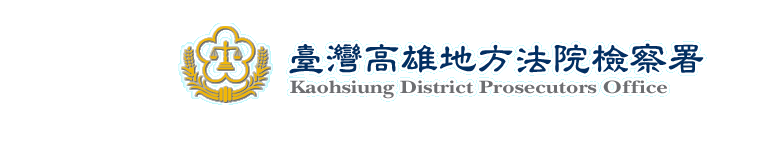 